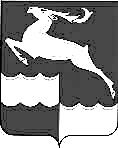 АДМИНИСТРАЦИЯНЕДОКУРСКОГО СЕЛЬСОВЕТА  КЕЖЕМСКОГО   РАЙОНАКРАСНОЯРСКОГО   КРАЯПОСТАНОВЛЕНИЕ21  мая  2021 г                            п. Недокура                                          № 24-п                               О мерах по предупреждению распространения коронавирусной инфекции на территории Муниципального образования Недокурский сельсоветРуководствуясь Указом Губернатора Красноярского края от 27.03.2020 №71-уг «О дополнительных мерах, направленных на предупреждение распространения коронавирусной инфекции, вызванной 2019-nCoV, на территории Красноярского края» (далее -Указ 71), руководствуясь Уставом Недокурского сельсовета ПОСТАНОВЛЯЮ:1. Руководителям всех форм собственности использовать в работе и обеспечить выполнение: санитарно-эпидемиологических требований, методических рекомендаций Федеральной службы по надзору в сфере защиты прав потребителей и благополучия человека, рекомендаций главных государственных санитарных врачей; превентивных мер, направленных на предупреждение распространение коронавирусной инфекции, вызванной 2019-nCoV, утверждаемых Правительством Красноярского края.2.  Контроль над исполнением настоящего постановления возложить на заместителя Главы  Администрации Недокурского сельсовета И.Ю.Качину.3. Опубликовать настоящее постановление в периодическом печатном издании «Недокурская газета» и разместить в сети «Интернет» на официальном сайте Недокурского сельсовета.Глава Недокурского сельсовета	                                                 В.И.Просовая                                                                                                       